СЕССИЯ № 3ТРЕТЬЕГО СОЗЫВАР Е Ш Е Н И Е                                                             Ч Е Ч И Мот 31 января 2013 г. №  15с. ЧепошО принятии Дополнительного соглашения к Соглашению по передаче Администрацией Чепошского сельского поселения  осуществления части своих полномочий Администрации МО «Чемальский район» на 2013 годРуководствуясь  ФЗ «Об общих принципах организации местного самоуправления в Российской Федерации », Уставом Чепошского  сельского поселения Совет  депутатов Чепошского  сельского  поселенияРЕШИЛ:Принять Дополнительное  соглашение  к Соглашению по передаче Администрацией Чепошского сельского поселения  осуществления части своих полномочий Администрации МО «Чемальский район» на 2013 год (приложение № 1).Опубликовать настоящее решение на информационных стендах Чепошского сельского поселения.Председатель Совета депутатовЧепошского сельского поселения:                                         И.Ю. КотелановПриложение № 1 к решению  Совета депутатов Чепошского сельского поселения № 15 от 31.01.2013 годаДополнительное соглашение к Соглашению по передаче Администрацией Чепошского сельского поселения осуществления части своих полномочий Администрации МО «Чемальский район» на 2013 годс. Чемал                                                                                   «__» февраля 2013 г.    Орган местного самоуправления МО «Чемальский район», в лице и. о. главы МО «Чемальский район» Ящемской Людмилы Борисовны, действующей на основании Устава МО «Чемальский район», с одной стороны и сельская администрация Чепошского сельского поселения, в лице главы Чепошского сельского поселения Прадед Лидии Ивановны, действующей на основании Устава Чепошского сельского поселения, с другой стороны, заключили настоящее Дополнительное соглашение о нижеследующем:1)Поселение передает межбюджетные трансферты через МО «Чемальский район» Чемальской МРБ:а) на приобретение бибтехники в сумме 1900,00 рублей;б) на комплектование в сумме 18100,00 рублей;в) на подписку периодических изданий в сумме 10000,00 рублей.Всего сумма межбюджетных трансфертов по Чепошскому сельскому поселению на организацию библиотечного обслуживания и культурно-досуговой деятельности составляет 30000,00 рублей.2) Сроки передачи межбюджетных трансфертов:     1. 8100,00 рублей до 1 мая 2013 года перечислить на литературу по программе «сельская библиотека» - 11 этап.     2. 10000,00 рублей на приобретение литературы по краеведению и по каталогам «Пушкинская библиотека», «Лучшие книги для детей и юношества» в 1-м полугодии 2013 года.      3. 1900,00 рублей на приобретение библиотечной техники для обработки литературы в 1-м полугодии.     4. 10000,00 рублей на подписку периодических изданий, предусмотренных бюджетной росписью до 15 мая 2013 года, до 1 октября- на 1 полугодие 2014 года.3) Переданные поселением через Администрацию МО «Чемальский район» Чемальской МРБ трансферты на комплектование и сохранность единого фонда расходуются в соответствии с бюджетной росписью.Сторона 1                                                          Сторона 2И. о. главы администрации                             Глава администрацииМО «Чемальский район»                      Чепошского сельского поселения________ Ящемская Л.Б.                             ___________ Прадед Л.И.РОССИЙСКАЯ ФЕДЕРАЦИЯРЕСПУБЛИКА АЛТАЙСОВЕТ ДЕПУТАТОВЧЕПОШСКОГО СЕЛЬСКОГО
ПОСЕЛЕНИЯ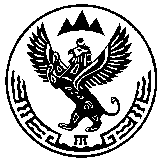 РОССИЯ ФЕДЕРАЦИЯЗЫАЛТАЙ РЕСПУБЛИКАСОВЕДИ ДЕПУТАТТАРЧЕПОШ JУРТ